Operatrice didatticaCSPA Varese, Varese (Italy)- Didattica a gruppi scolastici, sezione preistorica del Museo Civico Archeologico di Varese- Didattica sezione classica del Museo Civico Archeologico di Varese- Addetta all'apertura al pubblico del Museo preistorico dell'Isolino Virginia, sito palafitticolo UNESCO                  2009–2010                      Guida museale                                               Università di Ferrara, Ferrara (Italy)                                                         - Guidare i visitatori nel percorso espositivo hands on                                                         - Aiutare e accompagnare i visitatori alla comprensione                                                         - Stimolare la curiosità dei visitatori                  2009                                Guardiana museo                                                         Associazione italiana soci costruttori I.B.O, Ferrara                                                              - Rispondere alle richieste dei visitatori                                                         - Impedire furti e danneggiamento delle opere                 2003–2007                       Archeologa                                                          Università di Ferrara (Italy)                                                          - Uso stazione totale                                                          - Disegno reperti                                                          - Compilazione schede US, SAS                                                          - Vaglio dei reperti                                                          - Lavaggio                                                          - Siglatura                 2003–2006                       Archeologa                                                        Università di Siena (Italy)                                                       - Ricognizione archeologica                                                       - Uso della stazione totale                                                       - Ricerca sul campo                                                       - Primo restauro reperti archeologici                                                       - Compilazione schede US, SAS                                                       - Lavaggio reperti                                                       - Vaglio reperti                                                       - Siglatura reperti                                                       - Disegno dei reperti              10/07/2017–28/07/2017 Corso di Illustrator e indesign                                                     Abea formazione, accreditata formatemp, Milano (Italy)                                                     Utilizzo professionale dei due programmi adobe, per un totale di                                                      120 ore suddivise in teoria e pratica.              10/2015                          Workshop sulla didattica museale                                                     ADMaiora associazione culturale, Milano (Italy)                                                    - Metodo di comunicazione a diversi target di pubblico                                                    - Esercitazioni pratiche              2009                                  Master in economia e management dei musei e dei servizi culturali                                                     Università degli studi di Ferrara, Ferrara (Italy)                                           Diploma maturià classica                                                     Liceo Classico G. Perrotta, Termoli (Italy)            2008                                 Laurea specialistica in scienze preistoriche                                                     Università degli studi di Ferrara, Ferrara (Italy)            2007                                 Laurea triennale in scienze dei beni archeologici                                                     Università degli studi di Siena, Siena (Italy)INFORMAZIONI PERSONALILucia TravagliniBovisio Masciago MB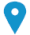  3296029582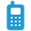  lucia.travaglini@student.unife.it 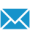 Sesso  F Data di nascita 27/06/1984 | Nazionalità Italiana occupaZIONE PER LA QUALE SI CONCORREPOSIZIONE RICOPERTAOCCUPAZIONE DESIDERATATITOLO DI STUDIOΟbiettivo professionaleArcheologa ESPERIENZA PROFESSIONALE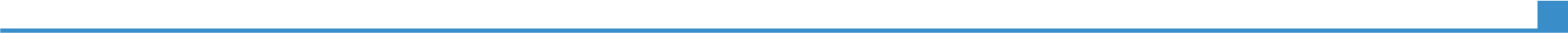                       02/03/2016 02/06/2016                      02/03/2016 02/06/2016                      02/03/2016 02/06/2016ISTRUZIONE E FORMAZIONECOMPETENZE PERSONALILingua madreItalianoItalianoItalianoItalianoItalianoAltre lingueCOMPRENSIONE COMPRENSIONE PARLATO PARLATO PRODUZIONE SCRITTA Altre lingueAscolto Lettura Interazione Produzione orale Inglese B2C1B1B1B2PETPETPETPETPETRusso A1A1A1A1A1Competenze comunicativeBuone competenze di comunicazione acquisite attraverso gli stage su scavo archeologicoCompetenze organizzative e gestionaliBuone competenze di gestione di un gruppo di persone acquisite attraverso le esperienze di guida e educatriceCompetenze professionaliBuone competenze di analisi- Buone competenze di divulgazione scientificaCompetenze digitaliAUTOVALUTAZIONEAUTOVALUTAZIONEAUTOVALUTAZIONEAUTOVALUTAZIONEAUTOVALUTAZIONECompetenze digitaliElaborazione delle informazioniComunicazioneCreazione di ContenutiSicurezzaRisoluzione di problemiAvanzatoAvanzatoAvanzatoIntermedioIntermedioAltre competenzeUso di programmi di graficaPatente di guidaBULTERIORI INFORMAZIONIPubblicazioni: - Il sito musteriano di Carapia ( RV) : approccio tecnologico per lo studio di una collezione disuperficie. L. Travaglini, M. Arzarello, O. Rossi, C. Peretto. In XLV, riunione scientifica Preistoria eprotostoria dell'Emilia Romagna, 26/ 31 ottobre 2010- Cascine lombarde. Dalle origini ai giorni nostri. A cura di Lucia Travaglini e Simone Biondini. Gruppoarcheologico ambrosiano. Zero cascine. Agricoltura a Milano, in collaborazione con Cuccagna. 21ottobre 2011- Esperienza multisensoriale Anthropos. Alle origini dell'uomo. A cura di Lucia Travaglini, in NuovaArcheologia, Periodico dei gruppi archeologici d'Italia, anno VII, numero V, settembre/ ottobre 2011Come scrivere un CV di successo, New Associated Publisher, Londra, 2002.Esempio di progetto:La nuova biblioteca pubblica di Devon. Architetto a capo del progetto e realizzazione, della supervisione della commessa e della costruzione (2008-2012).Dati personaliAutorizzo il trattamento dei miei dati personali ai sensi del Decreto Legislativo 30 giugno 2003, n. 196 "Codice in materia di protezione dei dati personali”.